Лицензия на право ведения образовательной деятельности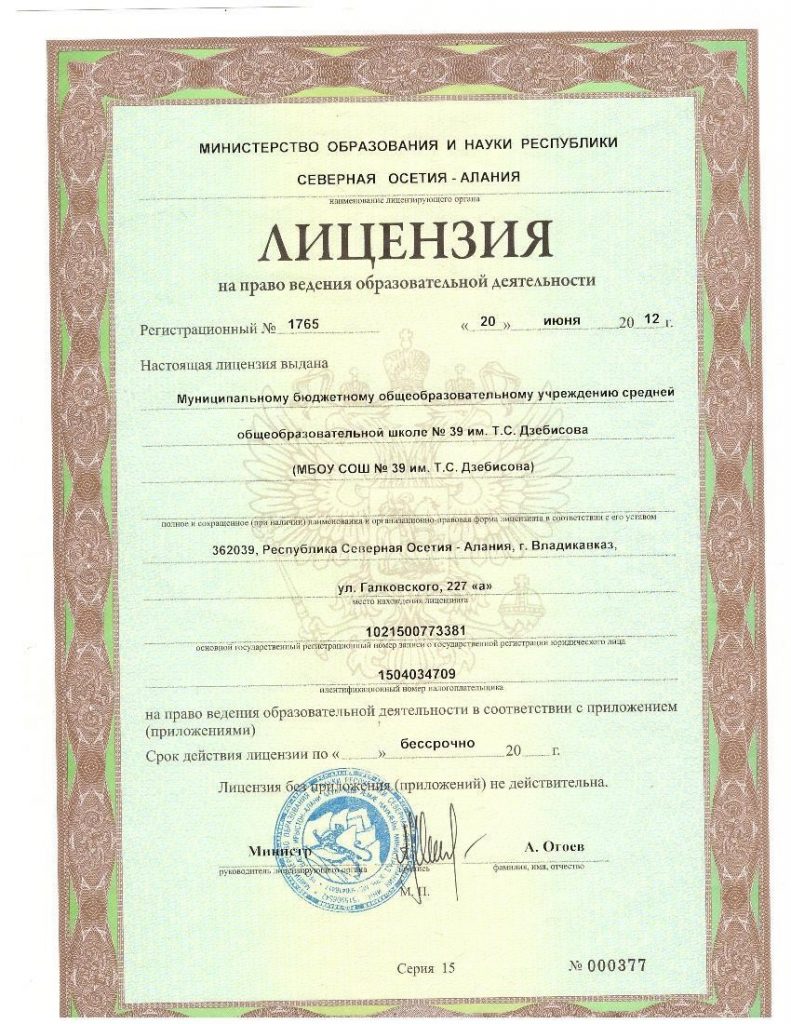 Свидетельство о государственной аккредитации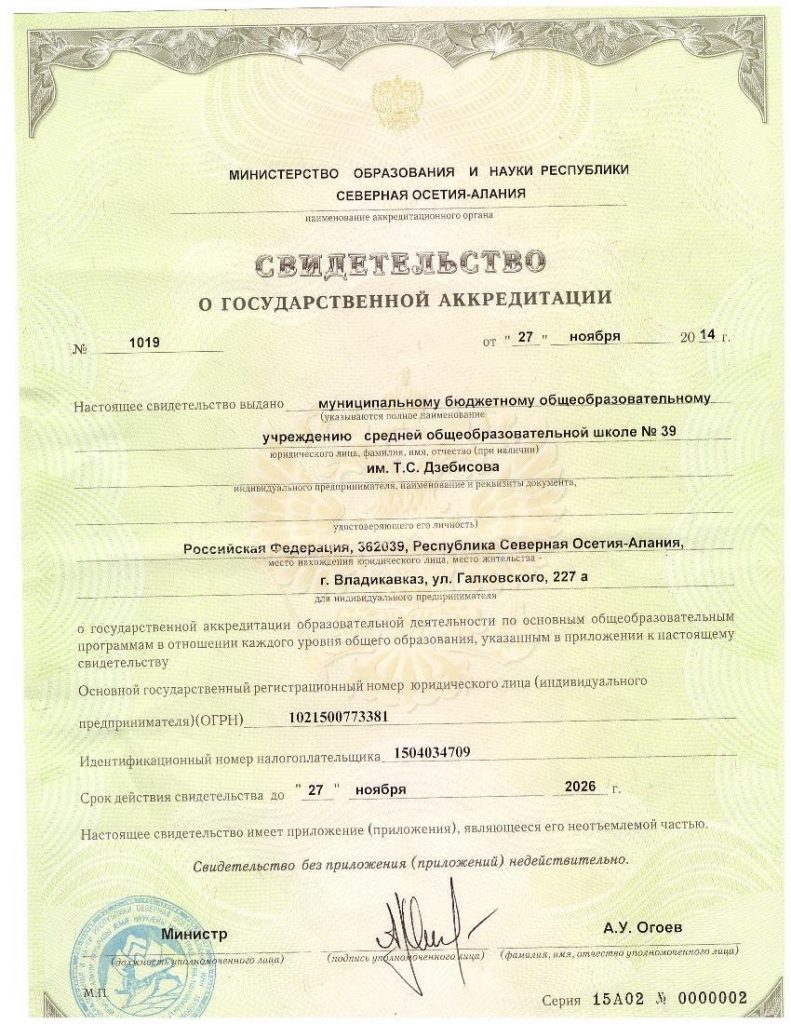 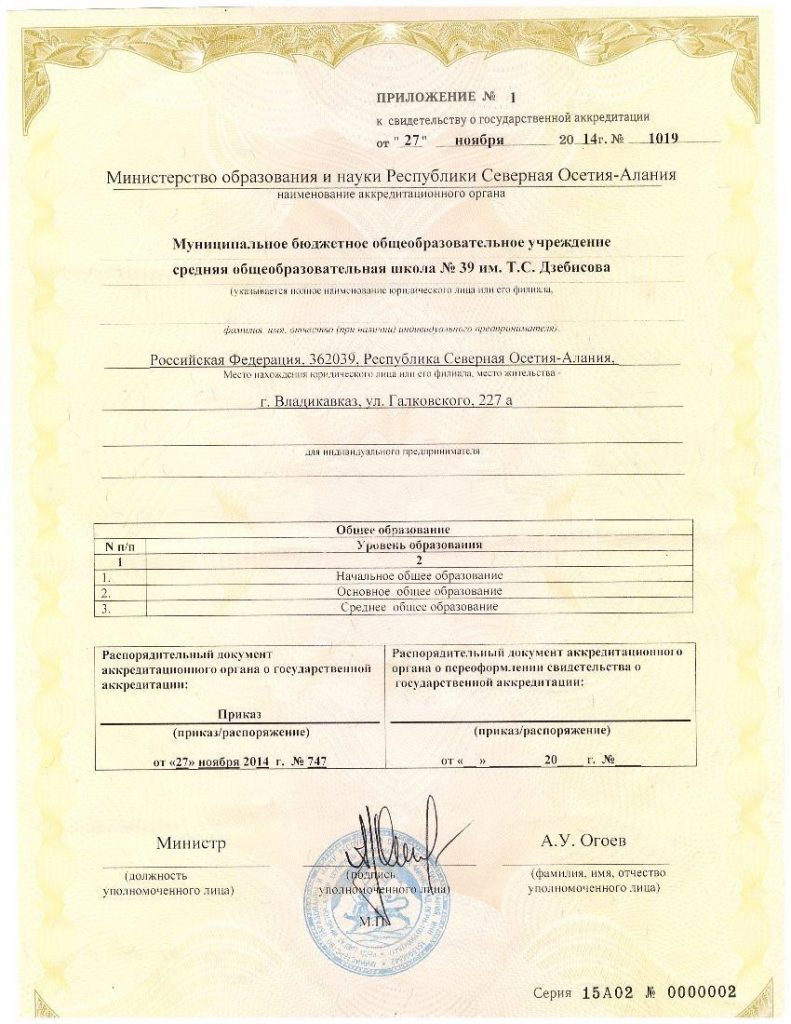 